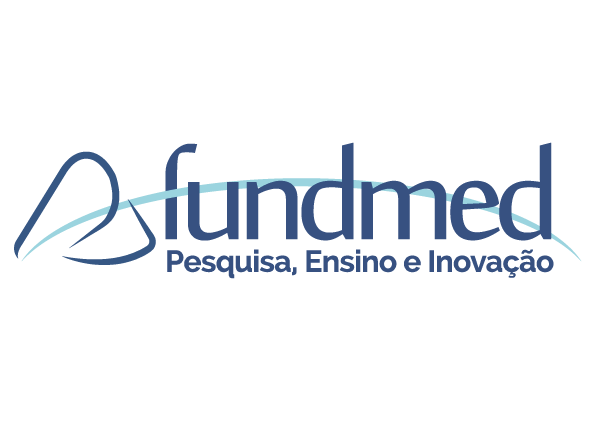 EXAME FUNDAÇÃO MÉDICA – 20/2019EDITAL PARA SOLICITAÇÃO DE ISENÇÃO DO PAGAMENTO DO VALOR DA INSCRIÇÃOA FUNDAÇÃO MÉDICA DO RIO GRANDE DO SUL (FMRS), instituição responsável pelo planejamento e execução gerencial do Exame Fundação Médica, que se destina a avaliação de conhecimentos nas áreas de Epidemiologia, Bioestatística e Bioética, faz saber aos interessados que estará aberto o prazo para solicitação, por parte de candidatos comprovadamente hipossuficientes, de isenção do pagamento do valor da inscrição ao Exame aqui referido, conforme as instruções a seguir.1 - DOS CRITÉRIOS GERAIS1.1 - A isenção será concedida ao candidato que comprovar carência socioeconômica para o pagamento do valor da inscrição ao Exame Fundação Médica. A concessão estará subordinada aos critérios aqui elencados.1.2 - Somente poderá solicitar isenção do pagamento do valor da inscrição o candidato que comprove, por meio de Declaração (Anexo I), não ter custeado, com recursos próprios, curso preparatório para o Exame a que se candidata e ser egresso de instituição de ensino superior pública ou ter sido beneficiário, em instituição particular, de bolsa de estudo oficial.1.3 - Cada candidato poderá apresentar, em seu nome, apenas um pedido de isenção. Pessoas da mesma família deverão fazer o pedido individualmente, mesmo que residam no mesmo domicílio.1.4 - O candidato terá seu pedido negado se apresentar mais de uma solicitação ou informações e documentação insuficientes e/ou contraditórias em relação aos dados informados.1.5 - O candidato beneficiado pela isenção que não se inscrever no Exame Fundação Médica ou não comparecer à prova terá o pedido de benefício automaticamente indeferido nas edições vindouras do Exame. Motivos de força maior deverão ser justificados, com a devida comprovação, até 22/11/2019, na sede da Fundação Médica do Rio Grande do Sul.2 - DA SOLICITAÇÃO DE ISENÇÃO2.1 - O candidato deverá, pessoalmente ou por meio de procurador especialmente habilitado (instrumento particular de procuração com objeto específico e que dispensa reconhecimento em cartório), entregar na Rua Ramiro Barcelos, 2.350, sala 177, bairro Bom Fim, Porto Alegre/RS, no período de 17/10 a 18/10/2019, no horário das 9 horas às 12 horas e das 14 horas às 17 horas, a documentação constante do item 3 do presente edital. Não serão aceitos documentos remetidos por via postal, internet, fax ou similares.2.2 - Não haverá conferência do material no ato da entrega; essa tarefa é da inteira responsabilidade do candidato.2.3 - A solicitação de isenção poderá ser apresentada exclusivamente por candidato que cumpra o item 1.2 do presente edital e se enquadre em uma das seguintes situações:a) ter vencimento/salário mensal no valor bruto de até R$ 1.433,00 (um mil, quatrocentos e trinta e três reais) e não ter dependentes; oub) ter vencimento/salário mensal no valor bruto de até R$ 2.150,00 (dois mil, cento e cinquenta reais) e possuir até 2 (dois) dependentes; ouc) ter vencimento/salário mensal no valor bruto de até R$ 4.300,00 (quatro mil e trezentos reais) e possuir mais de 2 (dois) dependentes; oud) comprovar renda familiar mensal bruta igual ou inferior a R$ 2.994,00 (dois mil, novecentos e noventa e quatro reais), equivalente a três salários mínimos, ou renda individual mensal bruta igual ou inferior a R$ 1.996,00 (um mil, novecentos e noventa e seis reais), equivalente a dois salários mínimos. No caso de o candidato não possuir renda individual, será adotado o critério de dividir a renda familiar comprovada pelo número de componentes da família;e) comprovar ser membro de família de baixa renda com inscrição no Cadastro Único para Programas Sociais do Governo Federal (CadÚnico), nos termos do Decreto nº 6.135/2007. Nesse caso, o candidato deve indicar o Número de Identificação Social - NIS - atribuído à família pelo CadÚnico e apresentar documentação comprobatória de atualização dos dados cadastrais junto à Caixa Econômica Federal.2.4 - As informações prestadas, bem como a documentação apresentada são da exclusiva responsabilidade do candidato, podendo responder, a qualquer momento, por crime contra a fé pública, o que acarretará sua eliminação do Exame para o qual pretende inscrição.2.5 - Não são admitidas, em hipótese alguma, inclusão de documentos ou alterações de informações após a entrega da documentação.3 - DA DOCUMENTAÇÃO EXIGIDAO candidato deverá entregar: a) a Declaração (Anexo I), com firma reconhecida, em cartório, do candidato e de duas testemunhas, não residentes no mesmo endereço do candidato; b) o Requerimento de Isenção do Pagamento do Valor da Inscrição (Anexo II), devidamente preenchido e acompanhado da documentação ali exigida; c) cópia da Declaração de Rendimentos completa, referente ao ano-base de 2018, com especificação do patrimônio e recibo de entrega, do candidato e de seu cônjuge ou companheiro(a) ou da de sua mãe e de seu pai (para candidato solteiro), mesmo que o candidato trabalhe; d) documentação acerca da situação profissional do candidato, de seu cônjuge ou companheiro(a) e da de sua mãe e de seu pai, mesmo que o candidato trabalhe, conforme o assinalado no Anexo II. Para cada situação assinalada, anexar cópia conforme segue: - Desempregado: Carteira de Trabalho (página de identificação, página do último contrato de trabalho e página da última alteração salarial) para comprovar que atualmente não mantém vínculo empregatício formal (entregar declaração que informe como está se mantendo e qual a renda média mensal) - Biscate/Autônomo: Carteira de Trabalho (página de identificação, página do último contrato de trabalho e página da última alteração salarial) para comprovar que atualmente não mantém vínculo empregatício formal (entregar declaração firmada por duas testemunhas, na qual conste a média de rendimentos mensais, esclarecendo o tipo de atividade desenvolvida e, cópia da carteira de identidade dos declarantes) - Trabalhador com Carteira de Trabalho e Previdência Social assinada: CTPS (página de identificação, página do contrato de trabalho atual e página da última alteração salarial) e/ou contracheque/recibo de pagamento do mês de agosto ou setembro de 2019 - Servidor público: contra cheque do mês de agosto ou setembro de 2019 - Profissional liberal: anexar formulário próprio, de acordo com a Resolução do Conselho Regional de Contabilidade e Declaração de Rendimentos - pessoa física - ano-base de 2018 - Empresário: Declaração de Rendimentos - pessoa jurídica e pessoa física - ano-base de 2018 - Estagiário/Bolsista: atestado ou comprovante de pagamento do mês de agosto ou setembro de 2019 - Aposentado: comprovante do recebimento de aposentadoria referente ao mês de agosto ou setembro de 2019 - Pensionista: comprovante do recebimento de pensão referente ao mês de agosto ou setembro de 2019 - Trabalhador rural: declaração da média de rendimentos mensais e certificado atualizado de propriedade do imóvel rural, fornecida pelo INCRA; e) cópia da certidão de nascimento dos filhos do candidato, quando houver; f) para o(s) caso(s) de pais e/ou cônjuge ou companheiro(a) falecidos(as), anexar cópia(s) da(s) certidão(ões) de óbito.4 - DA AVALIAÇÃO DA DOCUMENTAÇÃOA documentação será examinada com vistas a avaliar sua adequação aos critérios estabelecidos para concessão da isenção do pagamento do valor da inscrição na forma estabelecida no presente Edital, declarando o candidato requerente ter pleno conhecimento e aceitação de seus termos.5 - DO RESULTADO FINALO resultado final será divulgado no site www.fundacaomedicars.org.br, a partir das 15 horas, no dia 22/10/2019, com a informação dos pedidos aceitos e dos indeferidos.A concessão de isenção não significa inscrição automática dos candidatos ao Exame Fundação Médica. Para inscrever-se, o beneficiário terá de consultar o site referido acima e seguir as instruções constantes no edital, durante o período de inscrição.6 - DAS DISPOSIÇÕES FINAISOs requerentes terão a garantia de sigilo relativamente às informações fornecidas.Os documentos apresentados não serão devolvidos.Para fins deste edital, renda familiar é o valor obtido pela soma dos rendimentos, consideradas todas as pessoas que residem no mesmo endereço e/ou contribuem para a renda declarada e/ou dependem da renda declarada.Caberá recurso contra o indeferimento dos pedidos de isenção, a ser entregue na Rua Ramiro Barcelos, 2.350, sala 177, bairro Bom Fim, Porto Alegre/RS, nos dias 23 e 24/10/2019, nos horários das 9 horas às 12 horas e das 14 horas às 16 horas, pessoalmente ou por meio de procurador devidamente habilitado, acompanhado de fundamentação que sustente a inconformidade do requerente. O recurso deverá ser dirigido à Fundação Médica do Rio Grande do Sul. A resposta aos recursos contra o indeferimento do pedido de isenção será divulgada no site www.fundacaomedicars.org.br, a partir das 15 horas, do dia 25/10/2019. Os casos omissos e as situações não previstas neste edital serão decididos pela Fundação Médica do Rio Grande do Sul, instituidora e responsável pelo planejamento e execução gerencial do Exame Fundação Médica.Porto Alegre, 11 de outubro de 2019.Prof. Fernando Grilo GomesPresidente da Fundação Médica do Rio Grande do SulProf. Wolnei CaumoCoordenador do EXAME FUNDAÇÃO MÉDICA 20/2019ANEXO 1EXAME FUNDAÇÃO MÉDICA – 20/2019EDITAL PARA SOLICITAÇÃO DE ISENÇÃO DO PAGAMENTO DO VALOR DA INSCRIÇÃODECLARAÇÃOEu, ________________________________________________________________________________________, identidade número _______________, inscrito no Cadastro de Pessoas Físicas (CPF) sob número ______________, filho de ______________________________________________ e de _____________________________________, residente e domiciliado na Rua _______________________________________________________, número ________, apartamento _____, bairro __________________________, na cidade de ____________________________________, egresso do curso ___________________________________________ da instituição de ensino superior pública denominada ______________________________________________________________________ ou (___) tendo sido beneficiário de bolsa de estudo oficial na _________________________________________________________, DECLARO, para dar cumprimento ao previsto no item 3, alínea “a” do Edital para Solicitação de Isenção do Pagamento do Valor da Inscrição ao Exame Fundação Médica, não ter custeado, com recursos próprios, curso preparatório para o Exame a que pretendo inscrição.Anexo, à presente declaração, em cópia autenticada:a) (    ) diploma de graduação;b) (    ) certificado de conclusão do curso de ___________________________________________________;c) (    ) comprovante de matrícula referente ao último semestre do meu curso de graduação, correspondente ao 2º            semestre do ano letivo de 2019;d) (    ) comprovante de concessão de bolsa de estudo fornecida por órgão público oficial, para graduação no cur-            so de ___________________________________________________________;e) (    ) comprovante de membro de família de baixa renda com inscrição no Cadastro Único para Programas So-            ciais do Governo Federal (CadÚnico), nos termos do Decreto nº 6.135/2007, e informo o Número de Iden-            tificação Social - NIS - atribuído à minha família pelo CadÚnico: _____________________________ ;f) (    ) comprovante de atualização de dados cadastrais de minha família no CadÚnico, junto à Caixa Econômica            Federal.DECLARO, por fim, estar ciente de que as informações prestadas são de minha inteira responsabilidade. Por serem expressão da verdade, apresento abaixo duas testemunhas, devidamente qualificadas, que atestam a veracidade do presente documento, sob as penas da lei.Porto Alegre, ___ de outubro de 2019._____________________________________________________________________Assinatura do Candidato - firma reconhecida em Cartório -TESTEMUNHAS1) NOME: _______________________________________________________________________________________    Nº DA IDENTIDADE: ____________________________________________________________________________    Nº DO CARTÃO DE IDENTIFICAÇÃO DO CONTRIBUINTE (CIC): ________________________________________    ENDEREÇO: _______________________________________________________________________________________________________________________________________________________Assinatura da Testemunha - firma reconhecida em Cartório -2) NOME: _______________________________________________________________________________________    Nº DA IDENTIDADE: ____________________________________________________________________________    Nº DO CARTÃO DE IDENTIFICAÇÃO DO CONTRIBUINTE (CIC): ________________________________________    ENDEREÇO: _______________________________________________________________________________________________________________________________________________________Assinatura da Testemunha - firma reconhecida em Cartório -ANEXO 2EXAME FUNDAÇÃO MÉDICA – 20/2019EDITAL PARA SOLICITAÇÃO DE ISENÇÃO DO PAGAMENTO DO VALOR DA INSCRIÇÃOREQUERIMENTO DE ISENÇÃO DO PAGAMENTO DO VALOR DA INSCRIÇÃOEu, abaixo identificado, venho, por meio deste, REQUERER isenção do pagamento do valor da inscrição para o Exame Fundação Médica – 20/2019, de acordo com o disposto no Edital referido em epígrafe.INFORMAÇÕES SOBRE O CANDIDATONOME: ___________________________________________________________________________(nome completo, sem abreviaturas)Nº DOCUMENTO DE IDENTIDADE: ________________	ESTADO CIVIL: ______________ ENDEREÇO: ___________________			                    (anexar cópia autenticada frente e verso do documento de identidade)			(endereço completo);________________________________________________________________________________ BAIRRO: ______________________________                (anexar cópia autenticada frente e verso da conta de luz do mês de agosto ou setembro de 2019)CIDADE: _____________________________    TELEFONES: ___________________________ E-MAIL: _________________________________INFORMAÇÕES GERAISAssinalar as pessoas que residem com o candidato(   ) PAI  	(   ) MÃE	(   ) IRMÃOS    	(   ) CÔNJUGE OU COMPANHEIRO(A)       (   ) FILHOS      (   ) AVÓ	(    ) AVÔ(   ) TIOS	(    ) COLEGAS E/OU AMIGOS	(   ) OUTROS (citar): _______________________________________________TOTAL DE PESSOAS QUE MORAM COM O CANDIDATO: _________________________CONDIÇÕES DE MORADIA DO CANDIDATO (caso não resida com os pais, cônjuge ou companheiro(a)):(   ) IMÓVEL PRÓPRIO (anexar cópia do comprovante de pagamento do IPTU referente ao ano de 2019 ou ao mês de agosto ou setembro/2019)(   ) IMÓVEL ALUGADO (anexar cópia do recibo de pagamento do aluguel do mês de agosto ou setembro de 2019)(   ) IMÓVEL EM ÁREA VERDE(   ) IMÓVEL FINANCIADO (anexar cópia do recibo de pagamento da prestação do mês de agosto ou setembro de 2019)(   ) IMÓVEL PRÓPRIO EM TERRENO ALHEIO(   ) IMÓVEL CEDIDO; POR QUEM? ______________________________________________________________________________(   ) RESIDE DE FAVOR(   ) PENSIONATO (anexar cópia do recibo de pagamento efetuado no mês de agosto ou setembro de 2019)(   ) CASA DE ESTUDANTE (anexar cópia do recibo de pagamento efetuado no mês de agosto ou setembro de 2018)(   ) DIVIDE ALUGUEL COM COLEGA(S) (anexar cópia do recibo de pagamento do aluguel do mês de agosto ou setembro de 2018)(   ) OUTROS (especificar): ______________________________________________________________________________________CONDIÇÕES DE MORADIA DO CANDIDATO COM CÔNJUGE OU COMPANHEIRO(A):(   ) IMÓVEL PRÓPRIO (anexar cópia do comprovante de pagamento do IPTU referente ao ano de 2019 ou ao mês de agosto ou setembro/2019)(   ) IMÓVEL ALUGADO (anexar cópia do recibo de pagamento do aluguel do mês de agosto ou setembro de 2019)(   ) IMÓVEL EM ÁREA VERDE(   ) IMÓVEL FINANCIADO (anexar cópia do recibo de pagamento da prestação do mês de agosto ou setembro de 2019)(   ) IMÓVEL PRÓPRIO EM TERRENO ALHEIO(   ) IMÓVEL CEDIDO; POR QUEM? ______________________________________________________________________________(   ) RESIDE DE FAVOR(   ) OUTROS (especificar): ______________________________________________________________________________________CONDIÇÕES PROFISSIONAISAssinalar a condição profissional correspondente ao candidato, ao cônjuge ou companheiro(a), se for o caso, ao pai e à mãe do candidato.				CANDIDATO	CÔNJUGE OU COMPANHEIRO(A)	      PAI	         	MÃEDesempregado	(   )	(   )	(   )	(   )Biscate/Autônomo	(   )	(   )	(   )	(   )Trabalhador com carteira assinada	(   )	(   )	(   )	(   )Servidor público	(   )	(   )	(   )	(   )Profissional liberal	(   )	(   )	(   )	(   )Empresário	(   )	(   )	(   )	(   )Estagiário/Bolsista	(   )	(   )	(   )	(   )Aposentado	(   )	(   )	(   )	(   )Pensionista	(   )	(   )	(   )	(   )Trabalhador rural	(   )	(   )	(   )	(   )Nunca trabalhou	(   )	(   )	(   )	(   )Outros (especificar): ___________________________________________________________________________________________INFORMAÇÕES COMPLEMENTARESNÍVEL DE INSTRUÇÃO DOS PAISPAIS SEPARADOS						(   ) SIM	(   ) NÃOPAI FALECIDO						(   ) SIM	(   ) NÃOMÃE FALECIDA						(   ) SIM	(   ) NÃOCÔNJUGE/COMPANHEIRO(A) FALECIDO(A)			(   ) SIM	(   ) NÃOCANDIDATO TEM FILHOS					(   ) SIM (quantos): ___________   (    )  NÃOCANDIDATO PAGA PENSÃO ALIMENTÍCIA PARA FILHOS E/OU EX-CÔNJUGE 	(   )  SIM VALOR R$ ________________ 	(   ) NÃOCANDIDATO RECEBE PENSÃO ALIMENTÍCIA PARA SEUS FILHOS	(   )  SIM VALOR R$ ________________	(   ) NÃODeclaro que as informações prestadas neste documento são verdadeiras. Estou ciente de que, se comprovada a omissão ou a inveracidade nas informações prestadas e/ou nos documentos apresentados, fico sujeito às penalidades legais cabíveis. Estou também ciente de que a falta parcial ou total de informações e/ou de documentos são de minha inteira responsabilidade, motivando o indeferimento desta solicitação.Por fim, anexo ao presente requerimento a documentação, conforme disposto no Edital para Solicitação de Isenção do Pagamento do Valor da Inscrição ao Exame Fundação Médica 20/2019.Nestes termos, peço deferimento.Porto Alegre,  _____ de outubro de 2019.Assinatura do candidato: ___________________________________________________(conforme o documento de identidade)